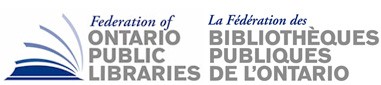 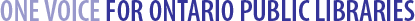 Federation of Ontario Public LibrariesAnnual General MeetingWednesday, January 27th 20165:27 pm to 6:21 pmMINUTES for APPROVALAgenda Item 1 - Call to OrderThe 2016 FOPL AGM was called to order at 5:27 pm QUORUM - Chair requested if quorum had been achieved, FOPL Executive Director verified that quorum had been achieved Agenda Item 2 – GuestsNo guests identifiedMargie Singleton (Chair) addressed the assembly delegates, acknowledged the Board members present, Stephen Abram (FOPL Executive Director) (present) and Monica Mixemong (FOPL Administrative Assistant)Agenda Item 3 – Approval of Meeting AgendaMOTION A-15-01That the AGM Agenda be approved Moved By:Leslie Fitch, Milton Public Library Seconded By:Terri Pope, Blue Mountains Public Library/AGM Meeting agenda, as amended is approved, all in favour; indicate with yellow voting cardsNone opposed/AcceptedAgenda Item 4 – Approval of 2015 AGM minutes of January 27th 2015Chair requested motion to accept minutes of 2015 AGMMotion A-15-02Accept minutes of 2015 AGM as circulated and amendedMoved By:leslie fitch, milton Public LibrarySeconded By:Terry Metcalf, St. Thomas Public LibraryNone opposed/CarriedAgenda Item 5 – Chair’s ReportMargie presented report 2015 Year in ReviewAgenda Item 6 - Executive Director ReportStephen highlighted the Executive Director’s report to the AGM delegatesMotion A-15-03Report of the Executive Director and the Chair be received as circulatedMoved By:Margaret MacLean, Thunder Bay Public LibrarySeconded By:Leslie Fitch, Milton Public LibaryAll in favourNone opposed/CarriedAgenda Item 7 - Treasurer’s ReportLinda Mackenzie, Treasurer presented the circulated documents to the AGM delegates; 3 motions presented together:Motion A-15-04That the audited Financial Statements and Auditor’s Report for the fiscal year ending October 31st, 2015 be received as circulatedMotion A-15-05And, that the firm GEOFF CREWE, CHARTERED PROFESSIONAL ACCOUNTANT be appointed to conduct an audit for the fiscal year ending October 31st 2016.Motion A-15-06And, that the Federation’s budget for fiscal year 2014-2015 be received as circulated.Moved By:Linda MacKenzie, Toronto Public LibrarySeconded By:Kathy Fisher, Ottawa Public LibraryNone opposed/CarriedAgenda Item 8 - Confirmation of Acts of Directors and OfficersMotion A-15-07That all acts, contracts, by-laws, proceedings, appointments, elections and payments, enacted, made, done and taken in good faith by the directors and officers of the Federation to the date of this meeting, as the same are set out or referred to in the resolutions of the board of directors, the minutes of the meetings of the board of directors or in the financial statements of the Federation, are approved, sanctioned and confirmed. Moved By:Margaret MacLean, Thunder Bay Public LibrarySeconded By:Claire Dionne, Bibliotheque RussellNone opposed/CarriedAgenda Item 9 - Reports of Task Forces and Special CommitteesMotion A-15-08That the reports of the Task Forces and Special Committees as circulated or as noted in ED and Chair reports be received. Moved By:Wayne Greco, Sault Ste. Marie Public LibrarySeconded By:julia merritt, stratford Public LibraryNone opposed/CarriedAgenda Item 10 – FOPL Strategic Plan:The Chair of the FOPL Board presented an update on progress toward the development of a Strategic Plan to guide FOPL for the next five years and requested feedback from the full FOPL membership.Agenda Item 11 - Nominations and Elections to the Board for 2016:Executive Board:	Chair:		Margie Singleton	Vice Chair: 	Paul Ainslie	Past Chair	Ian Ross 	Treasurer: 	Linda Mackenzie (pro temp	Secretary: 	Stephen Abram (*non-voting)Toronto Caucus – Vickery Bowles acclaimed as public library CEO for a three year term ending in February 2018.  Paul Ainslie, trustee, continue as representatives of the Toronto Public Library Board for a term ending in February, 2017Large Urban Caucus – Maureen Barry acclaimed as public library CEO for a three year term ending in February 2018. Diane LeBreton acclaimed as Large Urban trustee.First Nation Caucus – No changeNorthern Caucus – we have a trustee opening awaiting the board appointment cycle for a term ending Feb. 2018.Francophone Caucus –we have a trustee opening awaiting the board appointment cycle for a three year term ending in February 2018.Small-Medium Caucus –we have two trustee openings awaiting the board appointment cycle for a term ending Feb. 2018.Motion A-15-11That the names of those appointed and elected to the Federation’s Board of Directors by the various caucuses be endorsed as nominatedMoved By:Wayne Greco, Sault Ste. Marie Public LibrarySeconded By:julia merritt, stratford Public LibraryAll in favourNone opposed /CarriedAgenda Item 12 - Other Business:                                                                                                                                        Those members not returning to the Board were recognized and thanked for the contributions.Agenda Item 13 - Motion to adjournMotion A-15-12Motion to adjourn 2015 Federation of Ontario Public Libraries AGM at 6:21pm Moved By:Terri Pope, Blue Mountains Public LibrarySeconded By:Margaret MacLean, Thunder Bay Public LibraryAll in favour/Carried